«ЗАТВЕРДЖЕНО»наказ фінансового директора ТОВ «МАНІВЕО ШВИДКА ФІНАНСОВА ДОПОМОГА»№ 169_11/1/2021ОФІЦІЙНІ ПРАВИЛАрекламної акції під назвою «Знижки Жовтня!»для користувачів фінансових послуг ТОВ «Манівео Швидка Фінансова Допомога» (ТМ «moneyveo»)Ці Офіційні правила (далі – Правила) встановлюють порядок та умови проведення рекламної акції«Знижки Жовтня!» (далі – Акція) – маркетингового заходу для користувачів фінансових послуг, що передбачає спеціальні умови кредитування (процентну ставку) для визначеної цими Правилами категорії клієнтів ТОВ «МАНІВЕО ШВИДКА ФІНАНСОВА ДОПОМОГА» (далі – Фінансова Установа).Визначення термінів:Промокод – це набір символів, активуючи який Учасник Акції, відповідно до Правил надання грошових коштів позику, в тому числі на умовах фінансового кредиту продукту «СМАРТ» ТОВ «МАНІВЕО ШВИДКА ФІНАНСОВА ДОПОМОГА» та цих Правил, отримує можливість оформити кредит за зниженою процентною ставкою від його Дисконтної процентної ставки, встановленої Фінансовою Установою в Особистому кабінеті.Кількість Промокодів обмежена.Промокод 1 дає можливість отримати кредит за Дисконтною процентною ставкою, зниженою на 50% (п'ятдесят процентів). Надається у період, визначений п. 3.2.1. цих Правил.Промокод 2 дає можливість отримати кредит за Дисконтною процентною ставкою, зниженою на 30% (тридцять процентів). Надається у період, визначений п. 3.2.2. цих Правил.Промокод 3 дає можливість отримати кредит за Дисконтною процентною ставкою, зниженою на 55% (п'ятдесят п'ять процентів). Надається у період, визначений п. 3.2.3. цих Правил.Промокод 4 дає можливість отримати кредит за Дисконтною процентною ставкою, зниженою на 60% (шістдесят процентів). Надається у період, визначений п. 3.2.4. цих Правил.Промокод 5 дає можливість отримати кредит за Дисконтною процентною ставкою, зниженою на 80% (вісімдесят процентів). Надається у період, визначений п. 3.2.5. цих Правил.Промокод 6 дає можливість отримати кредит за Дисконтною процентною ставкою, зниженою на 50% (п'ятдесят процентів). Надається у період, визначений п. 3.2.6. цих Правил.Промокод 7 дає можливість отримати кредит за Дисконтною процентною ставкою, зниженою на 70% (сімдесят процентів). Надається у період, визначений п. 3.2.7. цих Правил.Промокод 8 дає можливість отримати кредит за Дисконтною процентною ставкою, зниженою на 40% (сорок процентів). Надається у період, визначений п. 3.2.8. цих Правил.Промокод 9 дає можливість отримати кредит за Дисконтною процентною ставкою, зниженою на 70% (сімдесят процентів). Надається у період, визначений п. 3.2.9. цих Правил.Промокод 10 дає можливість отримати кредит за Дисконтною процентною ставкою, зниженою на 75% (сімдесят п’ять процентів). Надається у період, визначений п. 3.2.10. цих Правил.Учасник – споживач фінансової послуги, клієнт Фінансової Установи, який відповідає загальним та спеціальним умовам учасника Акції.Сайт -https://moneyveo.ua/uk/Соціальна мережа – під соціальними мережами розуміються мережі Facebook та Instagram. Кожна з них дозволяє користувачам створювати публічну або напівпублічну анкету, складати списки користувачів, з якими вони мають зв’язки, переглядати власний список зв’язків і списки інших користувачів соціальної мережі.Інші визначення та терміни використовуються в розумінні Правил надання грошових коштів позику, в тому числі на умовах фінансового кредиту продукту «СМАРТ» ТОВ «МАНІВЕО ШВИДКА ФІНАНСОВА ДОПОМОГА» та чинного законодавства України.Організатор та Виконавець Акції:Організатором та Виконавцем Акції є ТОВАРИСТВО З ОБМЕЖЕНОЮ ВІДПОВІДАЛЬНІСТЮ«Манівео Швидка Фінансова Допомога» (код ЄДРПОУ 38569246; місцерозташування: 01015, м. Київ, вул. Лейпцизька, будинок 15-Б, перший поверх).Мета Акції:Метою Акції є популяризація та просування послуг ТОВ «Манівео швидка фінансова допомога» на фінансовому ринку в Україні, формування і підтримка стабільного рівня зацікавленості та обізнаності користувачів щодо отримання фінансових послуг під ТМ «moneyveo».Фінансова Установа не отримує винагороди від Учасників за їх участь в Акції. Ця Акція не є азартною грою, лотереєю, послугою у сфері грального бізнесу чи конкурсом, а ці Правила не є публічною обіцянкою винагороди чи умовами конкурсу.Територія (місце) та період проведення Акції:Акція проводиться на всій території України* (далі – Територія Акції).*за винятком тимчасово окупованих територій у Донецькій та Луганській областях, Автономної Республіки Крим та м. Севастополь, у зв'язку з прийняттям Закону України від 18 Жовтня 2018 року № 2268-ХІХ «Про особливості державної політики із забезпечення державного суверенітету України на тимчасово окупованих територіях у Донецькій та Луганській областях» та Закону України «Про забезпечення прав і свобод громадян на тимчасово окупованій території України» від 15.04.2014, № 1207-VII. Це тимчасове вимушене обмеження, встановлене виключно з міркувань безпеки мешканців вказаних регіонів та неможливості з боку Організатора та/або Виконавця Акції гарантувати тут належне її проведення.Період проведення Акції:з 00 годин 01 хвилини за київським часом 1 Жовтня 2021 року до 23 години 59 хвилин за київським часом 2 Жовтня 2021 року включно – розміщення Промокоду 1.з 00 годин 01 хвилини за київським часом 1 Жовтня 2021 року до 23 години 59 хвилин за київським часом 31 Жовтня 2021 року включно – розміщення Промокоду 2.з 00 годин 01 хвилини за київським часом 5 Жовтня 2021 року до 23 години 59 хвилин за київським часом 6 Жовтня 2021 року включно – розміщення Промокоду 3.з 00 годин 01 хвилини за київським часом 8 Жовтня 2021 року до 23 години 59 хвилин за київським часом 9 Жовтня 2021 року включно – розміщення Промокоду 4.з 00 годин 01 хвилини за київським часом 13 Жовтня 2021 року до 23 години 59 хвилин за київським часом 15 Жовтня 2021 року включно – розміщення Промокоду 5.з 00 годин 01 хвилини за київським часом 19 Жовтня 2021 року до 23 години 59 хвилин за київським часом 20 Жовтня 2021 року включно – розміщення Промокоду 6.з 00 годин 01 хвилини за київським часом 25 Жовтня 2021 року до 23 години 59 хвилин за київським часом 26 Жовтня 2021 року включно – розміщення Промокоду 7.з 00 годин 01 хвилини за київським часом 27 Жовтня 2021 року до 23 години 59 хвилин за київським часом 28 Жовтня 2021 року включно – розміщення Промокоду 8.з 00 годин 01 хвилини за київським часом 29 Жовтня 2021 року до 23 години 59 хвилин за київським часом 29 Жовтня 2021 року включно – розміщення Промокоду 9.з 00 годин 01 хвилини за київським часом 30 Жовтня 2021 року до 23 години 59 хвилин за київським часом 30 Жовтня 2021 року включно – розміщення Промокоду 9.Учасники Акції:Загальні умови участі в Акції:Учасниками Акції можуть бути тільки повнолітні (з 18 років), повністю дієздатні фізичні особи, які є громадянами України та проживають на Території Акції, за винятком осіб, визначених п. 4.1.3. цих Правил.Учасниками Акції можуть бути ті особи, які на Період її проведення є споживачами фінансових послуг Фінансової Установи.Працівники Фінансової Установи та особи, які перебувають із ними у родинних зв’язках, а також інші пов’язані з ними особи, до участі в Акції не допускаються.Спеціальні умови участі в Акції:Учасником Акції може бути будь-яка особа, зареєстрована в одній з соціальних мережах Facebook, що знаходиться за посиланням та/або Instagram, що знаходиться за посиланням, та підписана у ній на сторінку Фінансової Установи.Учасники, які раніше не отримували кредити у Фінансовій Установі і хочуть скористатися Промокодом, отримують перший кредит на загальних підставах, а Промокод можуть використати під час оформлення наступного кредиту.Згода Учасників на збір та обробку інформації:Рішення про участь в Акції є добровільним волевиявленням та приймається кожним її потенційним Учасником особисто, виходячи з власних міркувань щодо участі та безвідкличної згоди з цими Правилами.Участю в Акції особа підтверджує:ознайомлення з цими Правилами та гарантує їх безумовне виконання і дотримання;на момент взяття участі в Акції повідомлений про порядок обробки персональних даних клієнтів ТОВАРИСТВА З ОБМЕЖЕНОЮ ВІДПОВІДАЛЬНІСТЮ «МАНІВЕО ШВИДКА ФІНАНСОВА ДОПОМОГА» , що розміщений за посиланням https://moneyveo.ua/uk/confidentiality/agreementpersonaldata//Умови проведення Акції:Під час проведення Акції Учасники отримують Промокод, розміщений у «живій» стрічці офіційної сторінки Фінансової Установи у соціальних мережах Facebook за посиланням: https://www.facebook.com/moneyveo та Instagram за посиланням: https://www.instagram.com/moneyveo.ukraine. Він є єдиним для всіх Учасників Акції.Промокод використовується під час оформлення кредиту, відповідно до Правил надання грошових коштів у позику в тому числі і на умовах фінансового кредиту продукту «СМАРТ» ТОВ«МАНІВЕО ШВИДКА ФІНАНСОВА ДОПОМОГА».Промокод не обмежений за кількістю використань протягом Періоду проведення Акції (друге та наступні використання можливі лише за умови погашення поточного кредиту).Умови надання кредиту за цією Акцією не додаються до умов інших акцій Фінансової Установи.Для кредитів, отриманих на умовах цієї Акції, можливе продовження строку користування Кредитом. У такому разі протягом періоду продовження строку користування Кредитом встановлюється інша процентна ставка за користування Кредитом, розмір якої зазначається у додатковій угоді до договору кредитування, укладеного з Учасником Акції.Інші умови:Інформування щодо Правил та умов проведення Акції здійснюється шляхом розміщення Правил на офіційному сайті Фінансової Установи www.moneyveo.ua, а також за телефоном: 0800219393 (безкоштовно з будь-яких телефонів по Україні).Організатор має право змінювати Правила Акції, в тому числі достроково припинити її проведення чи продовжити строк дії, розмістивши інформацію про це на сайті www.moneyveo.ua не пізніше дня вступу змін у силу.У випадку виникнення ситуації, що припускає неоднозначне тлумачення цих Правил, будь-яких спірних питань та/або питань, не врегульованих цими Правилами, остаточне рішення приймається Фінансовою Установою.Організатор Акції не несе відповідальності щодо подальшого використання Учасником отриманого ним Промокоду, за неможливість скористатися Промокодом з будь-яких причин, а також за можливі наслідки використання такого Промокоду.Усі результати Акції є остаточними й оскарженню не підлягають.ДОКУМЕНТ ПОСВІДЧЕНОНовіков Ігор Федорович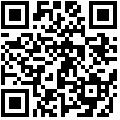 Дата видачі сертифікату:	17.02.2020 12:53:08Дата закінчення сертифікату:		16.02.2022 23:59:59 Серійний номер:	5E80260700000000000000000000000000000001Ким видано:	АЦСК ТОВ "Центр сертифікації ключів "Україна"Кому видано:	Новіков Ігор ФедоровичСтатус сертифікату:	ВаліднийДата:	01.10.2021 17:15:44